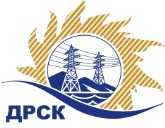 Акционерное Общество«Дальневосточная распределительная сетевая компания»Протокол № 539/УКС-ВПзаседания закупочной комиссии по запросу котировок в электронном виде на право заключения договора Мероприятия по строительству и реконструкции электрических сетей до 10 кВ для технологического присоединения потребителей (в том числе ПИР) на территории филиала «Приморские ЭС» (с.Борисовка) лот № 11940.1 раздел 2.1.1 ГКПЗ 201931908090714- ЕИСКОЛИЧЕСТВО ПОДАННЫХ ЗАЯВОК НА УЧАСТИЕ В ЗАКУПКЕ: 1 (одна) заявки.КОЛИЧЕСТВО ОТКЛОНЕННЫХ ЗАЯВОК: 0 заявка.ВОПРОСЫ, ВЫНОСИМЫЕ НА РАССМОТРЕНИЕ ЗАКУПОЧНОЙ КОМИССИИ: О рассмотрении результатов оценки заявок Участников.О признании закупки не состоявшейся.ВОПРОС 1 «О рассмотрении результатов оценки заявок Участников»РЕШИЛИ:Признать объем полученной информации достаточным для принятия решения.Принять к рассмотрению заявки следующих участников:ВОПРОС 2 «О признании закупки не состоявшейся»РЕШИЛИ:Признать закупку на основании п. 4.14.1 «а» Документации о закупке, так как по окончанию срока подачи заявок поступило менее 2 (двух) заявокКоврижкина Е.Ю.(4162) 397-208город  Благовещенск«____» июля 2019 года№п/пНаименование, адрес и ИНН Участника и/или его идентификационный номерДата и время регистрации заявки1ООО " Уссурэлектромонтаж " ИНН/КПП 2511038625/251101001 
ОГРН 102250086683822.07.2019 08:08 (MSK +03:00)№п/пНаименование, адрес и ИНН Участника и/или его идентификационный номерДата и время регистрации заявкиЦена заявки, руб. без НДС.1ООО " Уссурэлектромонтаж " ИНН/КПП 2511038625/251101001 
ОГРН 102250086683822.07.2019 08:08 (MSK +03:00)Цена: 4 420 267,00 руб. без учета НДС. Секретарь Закупочной комиссии: Челышева Т.В.   _____________________________